ПАНДУС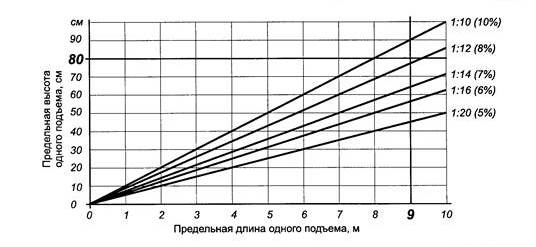                                                                                                                          __висота_    _довжина_          Бажаний кут нахилу – 1:20 (5%) = 50 см : 10 м                Максимальний кут нахилу – 1:12 (8%) = 50 см : 6 м                                                       (ДБН В.2.2-17:2006, пункти 6.2.6; 6.1.2) Поручні на пандусах та сходах.Уздовж обох боків усіх сходів і пандусів, а також біля всіх перепадів висот
більше 0,45 м необхідно встановлювати огорожу з поручнями. Поручні
пандусів слід розташовувати на висоті 0,7 і 0,9 м, сходів - на висоті 0,9 м.Поручень перил з внутрішнього боку сходів повинен бути безперервним по всій
їх висоті. Завершальні частини поручня повинні бути довші маршу або похилої
частини пандуса на 0,3 м.                                                  (ДБН В.2.2-17:2006, пункти 6.2.6; 6.1.2)СХОДИДСТУ (Державні стандарти України) ДСТУ-Н В.2.2-31-2011  Настанова з облаштування будинків і споруд громадського призначення елементами доступності для осіб з вадами зору та слухуПершу та останню сходинки в приміщеннях і ззовні будинку слід фарбувати яскраво жовтою фарбою та наносити на них гумове або абразивне покриття.(ДСТУ-Н В.2.2-31-2011, пункт 4.1.8)